Arbeitsblatt: Ordner und Dateien sortierenAnleitungAuf den nächsten Seiten finden Sie einige Fragen zum Thema Dateiverwaltung. Versuchen Sie, diese zu beantworten! Tipp: Es können auch mehrere Antworten richtig sein.Sie erhalten von Ihrem/r Trainer*in Kärtchen mit unterschiedlichen Datei- und Ordnernamen. Sortieren Sie sie:Unterscheiden Sie zuerst zwischen Dateien und Ordnern. 
Legen Sie die Kärtchen dazu in zwei verschiedene Stapel.Überlegen Sie jetzt, welche Dateien inhaltlich gut zusammenpassen würden. Machen Sie wieder einzelne Stapel.Jetzt überlegen Sie, in welche Ordner die einzelnen Stapel mit den Dateien passen würden. 
Schreiben Sie bei den Ordnern, die noch keinen Namen haben, einen dazu! Welche Namen sind sinnvoll? Sie wollen auch später wieder wissen, was in dem Ordner abgespeichert ist.
Legen sie alles, was zusammengehört (Ordner und Dateien), zusammen!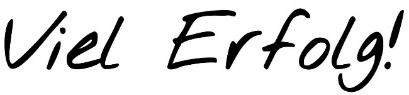 Fragen zur DateiverwaltungWarum ist es sinnvoll, Dateien zu sortieren? Weil es Spaß macht Um Dateien leichter wiederzufinden Um Dateien einem Thema zuzuordnen Weil ich es kannWelche sinnvollen Möglichkeiten bietet Windows, um Ordnung in die Dateien zu bringen? Ordner erstellen und Dateien dort ablegen Unterordner erstellen und Dateien dort ablegen Alle Dateien am Computer in einem Ordner ablegen Ordner in Dateien ablegenUm welche Art von Dateien handelt es sich?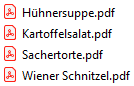  Bilddateien Textdateien Musik- und Videodateien SonstigesUm welche Art von Dateien handelt es sich?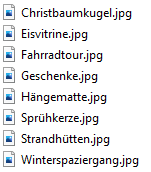  Bilddateien Textdateien Musik- und Videodateien SonstigesUm welche Art von Dateien handelt es sich?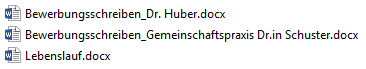  Bilddateien Textdateien Musik- und Videodateien SonstigesIn Windows gibt es die Ordner  und .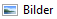 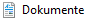 In welchem Ordner sollten Schriftstücke (Rechnungen, Briefe etc.) abgespeichert werden?In welchem Ordner sollten die Fotos abgespeichert werden?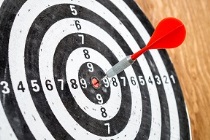 Lernziele:Eine Ordnung in unsortierte Dateien und Ordner bringenDen Unterschied zwischen Ordnern und Dateien festigen